50 рублей 1992-1995Особенности реверса монет 1992 года из биметалла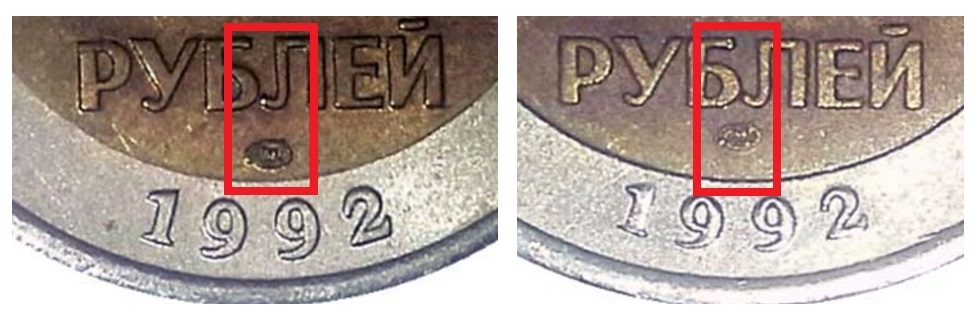                                                     1                                                                 2                                                                                          1.11 – Знак ЛМД опущен											  -  …. .. – Знак ЛМД поднятОсобенности аверса монет 1995 года из магнитного металла2.13 - Круговая надпись удалена от ободка
2.2  - Надпись приближена к ободку, другой шрифт надписи по сравнению с первым вариантом, хорошо заметно различие в начертаниях буквы "У" в слове "РУБЛЕЙ".Особенности реверса монет 1995 года из магнитного металлаА – Изображение меньше                                                                                                                                                                       Б – Изображение большеАверсы:
1 - два пера без просечек,
    1.1 - два пера без просечек, перья толще (штемпель ЛМД),
          1.11 - надпись дальше от канта, правая верхняя перекладина
          буквы К прямая,
                 1.11' - то же (надпись дальше от канта), но
                 перекладина буквы К гравирована (сильно загнута
                 вниз). Кажется, бывает несколько вариантов такой
                 гравировки, отличия незначительные, и четко выделять
                 их не получается.
          1.12 - надпись ближе к канту,
                 1.121 - надпись ближе к канту, правая верхняя
                 перекладина буквы К более ровная,
                 1.122 - надпись ближе к канту, правый верхний хвостик
                 буквы К загнут вниз,
    1.2 - два пера без просечек, перья на левом крыле тоньше (штемпель
    ММД),
2 - все перья с просечками.
    2.11 - надпись дальше от канта,
    2.12 - надпись ближе к канту (промежуточное расстояние), как в
    наборах 1996 года "300 лет Флоту",
    2.13 - надпись еще ближе к канту, как в наборах 1995 года "50 лет
    Победы),
    2.2 - другой шрифт (см. букву У и др.), надпись вплотную
    приближена к канту (дужка буквы Й примыкает).

Реверсы 1992 ЛМД:
А - изображение дальше от канта,
Б - изображение ближе к канту.
Реверсы 1993 ЛМД:
А - изображение дальше от канта,
Б - изображение ближе к канту (дубовые листья справа касаются канта).

Гурты:
I - все секции по 10 насечек,
II - в одной секции 9 насечек,
III - 9-10-11, на 50-рублевых монетах не обнаружен,
IV - в одной секции одна из центральных насечек тоньше остальных, а
еще через три секции видна тонкая 11-я насечка.

Вот итоговый список, со статистикой для некоторых монет:

1992 ЛМД
1.11АI - 13,
1.11'АI - 7
1.11АII - 3
1.121АI - 76
1.121АII - 6
1.121БI - 6
1.122АI - 8
1.122БI - 52 (встречается и в наборах)
2.11БI - только в наборах.

1993 ЛМД немагнитные
1.121АI - 7
1.122АI - 6
2.11А, гурт - ? Биметалл, только в твердых наборах 1992 года
2.12АI - 2
2.13АI - 127
2.13АIV – 23
магнитные, гладкий гурт:
2.13А - 244
2.13Б - 49
2.2А - 60
2.2Б - 48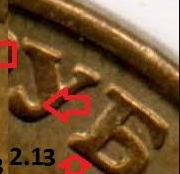 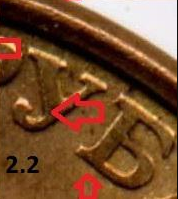              12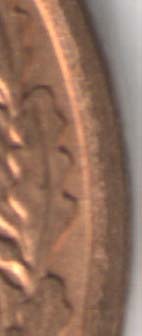 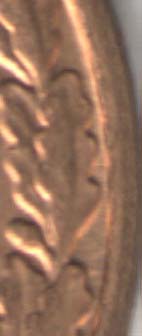                                          1                     2№ мой№ Кульв.ГодМатериалМДАверсАверсАверсАверсРеверсГурт50р’92 ЛМД 12.11БI1992БиметаллБиметаллЛМДВсе перья с просечками.                                                                 Встречается  только в наборах Госбанка.Все перья с просечками.                                                                 Встречается  только в наборах Госбанка.Все перья с просечками.                                                                 Встречается  только в наборах Госбанка.Все перья с просечками.                                                                 Встречается  только в наборах Госбанка.Все перья с просечками.                                                                 Встречается  только в наборах Госбанка.I50р’92 ЛМД 2-1992БиметаллБиметаллЛМДДва пера без просечек.Знак приподнят50р’92 ЛМД 31.11АI1992БиметаллБиметаллЛМДДва пера без просечек.Надписьдальшеот кантаНадписьдальшеот кантаПравая                        верхняя                  перекладина                  буквы К                          ровнаяЗнак приспущенI50р’92 ЛМД 41.11АII1992БиметаллБиметаллЛМДДва пера без просечек.Надписьдальшеот кантаНадписьдальшеот кантаПравая                        верхняя                  перекладина                  буквы К                          ровнаяЗнак приспущенII50р’92 ЛМД 51.11*AI1992БиметаллБиметаллЛМДДва пера без просечек.Надписьдальшеот кантаНадписьдальшеот кантаПравый                     верхний                      хвостик                            буквы К                          загнут внизЗнак приспущенI50р’92 ЛМД 61.121АI1992БиметаллБиметаллЛМДДва пера без просечек.Надписьближек кантуНадписьближек кантуПравая                        верхняя                  перекладина                  буквы К                          ровнаяИзображение дальше от кантаI50р’92 ЛМД 61.121АI1992БиметаллБиметаллЛМДДва пера без просечек.Надписьближек кантуНадписьближек кантуПравая                        верхняя                  перекладина                  буквы К                          ровнаяИзображение дальше от кантаII50р’92 ЛМД 71.121АII1992БиметаллБиметаллЛМДДва пера без просечек.Надписьближек кантуНадписьближек кантуПравая                        верхняя                  перекладина                  буквы К                          ровнаяИзображение дальше от кантаI50р’92 ЛМД 81.121БI1992БиметаллБиметаллЛМДДва пера без просечек.Надписьближек кантуНадписьближек кантуПравая                        верхняя                  перекладина                  буквы К                          ровнаяИзображение ближе к кантуI50р’92 ЛМД 91.122АI1992БиметаллБиметаллЛМДДва пера без просечек.Надписьближек кантуНадписьближек кантуПравый                     верхний                      хвостик                            буквы К                          загнут внизИзображение дальше от кантаI50р’92 ЛМД 101.122БI1992БиметаллБиметаллЛМДДва пера без просечек.Надписьближек кантуНадписьближек кантуПравый                     верхний                      хвостик                            буквы К                          загнут внизИзображение ближе к канту  (Встречается и в наборах)I50р’92 ММД 11.21992БиметаллБиметаллММДММДММДММДММДММД50р’93 ЛМД 12.11А1993БиметаллБиметаллЛМДЛМДЛМДЛМДЛМДЛМД50р’93 ЛМД 22.12АI1993Немагнитный металлЛМДВсе перья с просечкамиВсе перья с просечкамиНадпись дальше от  канта (как в наборах                                     1996 – 300 лет Флоту)Надпись дальше от  канта (как в наборах                                     1996 – 300 лет Флоту)Надпись дальше от  канта (как в наборах                                     1996 – 300 лет Флоту)I50р’93 ЛМД 32.13АI1993Немагнитный металлЛМДВсе перья с просечкамиВсе перья с просечкамиНадпись ближе к канту (как в наборах 1995 – 50 лет Победы)Кант широкийНадпись ближе к канту (как в наборах 1995 – 50 лет Победы)Кант широкийИзображение дальше от кантаI50р’93 ЛМД 42.13АIV1993Немагнитный металлЛМДВсе перья с просечкамиВсе перья с просечкамиНадпись ближе к канту (как в наборах 1995 – 50 лет Победы)Кант широкийНадпись ближе к канту (как в наборах 1995 – 50 лет Победы)Кант широкийИзображение дальше от кантаIV50р’93 ЛМД 51.121АI1993Немагнитный металлЛМДДва пера без просечекДва пера без просечекНадписьближе к кантуНадписьближе к кантуПравая                        верхняя                  перекладина                  буквы К                          ровнаяI50р’93 ЛМД 61.122 АI1993Немагнитный металлЛМДДва пера без просечекДва пера без просечекНадписьближе к кантуНадписьближе к кантуПравый                     верхний                      хвостик                            буквы К                          загнут внизI50р’93 ММД 1-1993Немагнитный металлММДММДММДММДММДММД50р’95 ЛМД 12.13А1995 (На монетах стоит дата 1993)Магнитный металлЛМДНадпись приближена к  ободку, нижний хвостик буквы У толстыйНадпись приближена к  ободку, нижний хвостик буквы У толстыйНадпись приближена к  ободку, нижний хвостик буквы У толстыйНадпись приближена к  ободку, нижний хвостик буквы У толстыйИзображение дальше от канта-50р’95 ЛМД 22.13Б1995 (На монетах стоит дата 1993)Магнитный металлЛМДНадпись приближена к  ободку, нижний хвостик буквы У толстыйНадпись приближена к  ободку, нижний хвостик буквы У толстыйНадпись приближена к  ободку, нижний хвостик буквы У толстыйНадпись приближена к  ободку, нижний хвостик буквы У толстыйИзображение ближе к канту (дубовые листья справа касаются канта).-50р’95 ЛМД 32.2А1995 (На монетах стоит дата 1993)Магнитный металлЛМДНадпись приближена вплотную к ободку, нижний хвостик буквы У тонкий с точкой на концеНадпись приближена вплотную к ободку, нижний хвостик буквы У тонкий с точкой на концеНадпись приближена вплотную к ободку, нижний хвостик буквы У тонкий с точкой на концеНадпись приближена вплотную к ободку, нижний хвостик буквы У тонкий с точкой на концеИзображение дальше от канта-50р’95 ЛМД 42.2Б1995 (На монетах стоит дата 1993)Магнитный металлЛМДНадпись приближена вплотную к ободку, нижний хвостик буквы У тонкий с точкой на концеНадпись приближена вплотную к ободку, нижний хвостик буквы У тонкий с точкой на концеНадпись приближена вплотную к ободку, нижний хвостик буквы У тонкий с точкой на концеНадпись приближена вплотную к ободку, нижний хвостик буквы У тонкий с точкой на концеИзображение ближе к канту (дубовые листья справа касаются канта).-50р’95 ММД 1-1995 (На монетах стоит дата 1993)Магнитный металлММДММДММДММДММДММД-